PENGARUH AKUPRESUR TERHADAP KELANCARANASI PADA IBU POSTPARTUM DI PMB ERNITA KOTA PEKANBARUSKRIPSI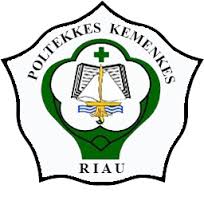 ENDRIANI RAHMAWATIP031815301007KEMENTERIAN KESEHATAN REPUBLIK INDONESIAPOLITEKNIK KESEHATAN KEMENKES RIAUJURUSAN KEBIDANANPRODI D-IV KEBIDANANPEKANBARU2019PENGARUH AKUPRESUR TERHADAP KELANCARANASI PADA IBU POSTPARTUM DI PMB ERNITA KOTA PEKANBARUSKRIPSIDiajukan Sebagai Syarat Untuk Menyelesaikan Pendidikan Diploma IV KebidananENDRIANI RAHMAWATIP031815301007KEMENTERIAN KESEHATAN REPUBLIK INDONESIAPOLITEKNIK KESEHATAN KEMENKES RIAUJURUSAN KEBIDANANPRODI D-IV KEBIDANANPEKANBARU2019